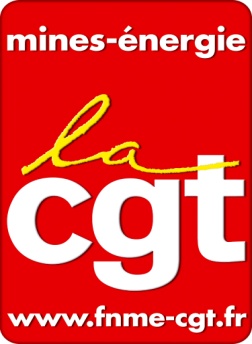 Projet Hinkley Point C  information en vue d’une consultation du CCE (pour information)	La délégation CGT se réjouit de la consultation du CCE sur le projet HPC mais rappelle que les délais et moyens suffisants doivent être remis aux représentants du personnel pour que cette consultation soit à la hauteur des enjeux. Notre déclaration en annexe 1                                        La direction venue en force, dont 5 membres du COMEX, tente de dérouler sa présentation pleine de conviction mais manquant de preuves et d’éléments de compréhension. La direction ne comprend pas la réticence si ce n’est l’opposition sur ce projet !!  Et pourtant, ce projet se base sur plusieurs paris :Le modèle EPR tel que construit actuellement (OL3 FLA3 ou Taishan..) rencontre beaucoup de difficultés, retard et dérives financières,Areva, mais aussi l’ensemble de la filière industrielle, est mal en point, tant sur ses fabrications passées (cuve de FLA3 ou falsifications…) que sur les besoins en investissements qui datent de plusieurs années sans jamais avoir été abordés.Les demandes, légitimes, de l’autorité de sureté britannique qui entrainent des modifications non encore qualifiées…Un projet non financé, avec un planning irréaliste (72 mois)  jamais tenu sur un chantier de cette ampleurNotre délégation s’est employée à pointer ces inepties en posant plus de 60 questions sans réponse à ce jour (liste en annexes 2). Une résolution pointant les problématiques principales demandant le lancement d’une expertise a été mise au vote (une seconde résolution actant la création d’une commission de suivi a été adoptée à l’unanimité) (résolutions en annexe 3)Un communiqué de presse (visible sur le site internet du CCE) a été publié à l’issue de la séance.****Fraternellement.Interlocuteurs :	Jean-Luc MAGNAVAL	La Coordination des Activités Fédérales	Philippe PAGE LE MEROUR